Broj: 02-04-87/24Prača, 26.06.2024. godineNa osnovu člana 24. Statuta Općine Pale (“Službene novine Bosansko-podrinjskog kantona Goražde”, broj: 19/07, 11/08 i 6/13) i člana 78. Poslovnika Općinskog vijeća Općine Pale (“Službene novine Bosansko-podrinjskog kantona Goražde”, broj: 5/22), Općinsko vijeće na svojoj XLIII redovnoj sjednici održanoj dana, 26.06.2024.godine,d o n o s i:ODLUKAO DAVANJU SAGLASNOSTI ORGANIZACIJSKOM ODBORA POVODOM KULTURNO-SPORTSKE MANIFESTACIJE PRAČANSKO LJETA 2024. GODINE ZA DONOŠENJE AKATA VEZANI ZA REALIZACIJU PROGRAMA MANIFESTACIJEČlan 1.Daje se saglasnost Organizacionom odboru za kulturno-sportsku manifestaciju "Pračansko ljeto 2024" (u daljem tekstu: Odbor) za preduzimanje svih potrebnih radnji u vezi sa realizacijom programa manifestacije "Pračansko ljeto 2024."Član 2.Odbor se ovlašćuje da donosi potrebne akte, uključujući Odluke, Rješenja i Zaključke koji se odnose na realizaciju programa manifestacije "Pračansko ljeto 2024."Član 3.Odbor se ovlašćuje da donosi odluke vezano za finansije koje se isključivo tiču realizacije programa manifestacije "Pračansko ljeto 2024."Član 4.Predsjednik odbora potpisuje sve donesene akte Organizacionog odbora. Predsjednik odbora je slobodan da koristi mali pečat Općinskog vijeća Pale.Član 5.Plaćanje po ovoj Odluci izvršit će Služba za finansije i budžet Općine Pale po nalogu Općinskog načelnika, iz sredstava namijenjenih za realizaciju manifestacije budžeta Općine, na tekuće račune imenovanih lica i preduzeća, a na osnovu potpisanih ugovora o angažovanju za manifestaciju "Pračansko ljeto 2024".Član 6.Ova Odluka stupa na snagu danom donošenja i biće objavljena u “Službenim novinama Bosansko -  podrinjskog kantona Goražde”.PREDSJEDAVAJUĆIMr.sc. Senad Mutapčić, dipl. ing. maš.Dostavljeno:Ramiz Aganović, predsjednik OO Pračansko ljeto 2024,Bosna i HercegovinaFederacija Bosne i HercegovineBosansko-podrinjski kanton GoraždeOpćina PaleOpćinsko vijeće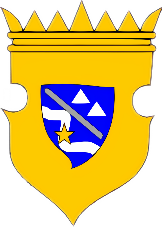 Bosnia and HerzegovinaFederation of Bosnia and HerzegovinaBosnian-Podrinje Canton of GoraždeMunicipality of PaleMunicipal Council